                                                                                                                                                                                                                                                                                                                                                                                                                                                                                                                                                                                              Class:     S1      Weekly Planner    Week    1 	Topic: To explore how we can look after our bodies by Keeping CleanDate: Monday 30th  March – Friday 3rd April 2020Learning AreaActivitiesEnglish with Media EducationEncourage children to use vocabulary within their experience / communication book to describe thoughts and feelings and use eye contact and body language to engage – model and encourage.Individual work on letter formation, pencil control, pre writing and writing activities (spacing, orientation) relating to our topic – Keeping Clean Literacy Activities SheetsWords of the week – hands soap shampoo hair teeth toothpasteMatch pictures to pictures /letters / words Match letters to pictures /letters / words Match words to pictures /letters / words Reading activities- https://www.youtube.com/watch?v=ehhGLbTGwms Spelling of our key words (1st 100 and 2nd 100 High Frequency words) /letter identification List 12 (as sent home)Phonics – Onset and Rime inSPAG – Identifying capital letters, full stops and question marks in print. Develop question marks in print and in own writing e.g. What is shampoo for?Mathematics (including Financial Capability)(as sent home)Daily counting and focus on rote counting in 1s,5s and 10s. Making sets practically and counting sets of 5, practically, pictorially and abstract activities within 15, 30Subtracting 2 within 10,20,50,100Numicon activities – identifying, recognising and matching Numicon patterns. Maths Investigation Take a photo / look into the mirror and talk about your child’s height / length of hair / Look at photos of when your child was a baby and compare to how they look now using Maths Language i.e. taller / shorter / longer / bigger /smallerDiscuss and use maths language to talk about similarities and differences Write a sentence e.g. When I was a baby, I had short hair.  Now I am 12, I have longer hair etc. Science & TechEnvironment & SocietyTo research and find out how to keep ourselves healthy through personal hygiene Reinforce the importance of using soap to wash our hands.  Carry out this experiment at home. https://www.bing.com/videos/search?q=soap+and+pepper+test+importance+of+using+soap&&view=detail&mid=4780B0E073DD11C8F4CF4780B0E073DD11C8F4CF&&FORM=VRDGAR&ru=%2Fvideos%2Fsearch%3Fq%3Dsoap%2520and%2520pepper%2520test%2520importance%2520of%2520using%2520soap%26qs%3Dn%26form%3DQBVDMH%26sp%3D-1%26pq%3Dsoap%2520and%2520pepper%2520test%2520importance%2520of%2520using%2520soap%26sc%3D0-45%26sk%3D%26cvid%3D1C21D0A9C3BA463289CCB0BB3679012BProducts we use to keep ourselves cleanDiscuss the parts of the body that we clean (teeth, hair, private areas, etc.). Then, show images of Products we use to keep ourselves clean Resource 22Ask a series of questions about what each product is used for. For example, ask: Which product would you use to shave your face? Allow them to use the icons on the sheet to help them answer.Place a collection of personal hygiene items* (like those shown in Resource 22) in a shopping bag. Ask your child to take one item from the bag, and recite the following:− I went to the chemist and I bought (product). I might use it like this (showing action), and I might use it (every day/week/month, etc.) You may need to demonstrate this to begin withExtension Work− Have your child take a product from the bag, place it on the table and say:I went to the shop and I bought [their product and all the other products on the table]. Repeat until all of the items are out of the bag.− Have your child mime using one of the products and you have to guess which product it is. You might want to separate into boy and girl groups for this game.− Provide types of products in multiple brands and allow your child to play matching and sorting games with them.  For ICT, children can insert images for each category. The ArtsArt – Printing with unused apples / potatoes / fruits / vegetables 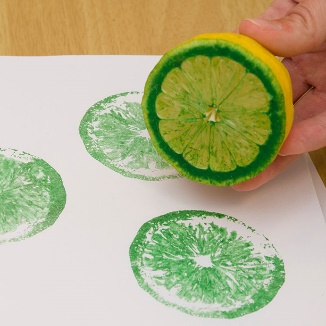 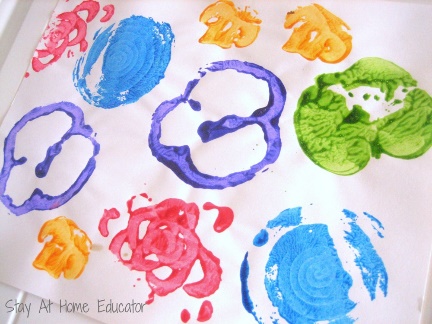 Drama –Adopting the role of a customer / shopkeeper buying shampoo for hair etc. Music – To listen/remember/learn/join in with a range of songs Music and movement songs S1 will be familiar with : https://www.youtube.com/results?sp=mAEB&search_query=shake+your+sillies+out+https://www.youtube.com/watch?v=3tx0rvuXIRghttps://www.youtube.com/watch?v=1gUbdNbu6akhttps://www.youtube.com/watch?v=k-2X98IsdNYhttps://www.youtube.com/watch?v=oLaJ4jyKBUYhttps://www.youtube.com/watch?v=0VLxWIHRD4EHuman stages of development – Photograph Ed Sheeran’s VideoPhysical EducationDaily Workout https://www.youtube.com/results?search_query=kids+workoutDaily relaxation – Yoga Session Cosmic Kids / or select another from this site https://www.youtube.com/watch?v=2cNjAj_o0SI&list=PL8snGkhBF7njuEl8V642ZeFwcbVRRPFLGLLWPDHome EconCitizenshipEmployabilityPD – Exploring how to keep healthyView and discuss https://www.healthforkids.co.uk/staying-healthy/the-way-to-go/ Play interactive games on https://www.healthforkids.co.uk/staying-healthy/ Home Economics –Making Healthy Food for our bodies – Fruit Saladhttps://www.eatsamazing.co.uk/family-friendly-recipes/easy-recipes-for-kids/cooking-with-small-child-simple-fruit-salad Song – Fruit Saladhttps://www.bing.com/videos/search?q=fruit+salad+wiggles&view=detail&mid=567EA0CF35B4D4E2D852567EA0CF35B4D4E2D852&FORM=VIRE0&ru=%2fsearch%3fq%3dfruit%2bsalad%2bwiggles%26qs%3dn%26form%3dQBRE%26sp%3d-1%26pq%3dfruit%2bsalad%2bwiggles%26sc%3d2-19%26sk%3d%26cvid%3dA4F9BDE8E6AA40128C972E12455EED2CCitizenshipRemember the most important learning for your child is to become as independent as possible. Please continue to practice self -help skills such asDressing skills Putting on taking off coat (zips/buttons) Shoes (laces Velcro) Helping out with chores: Washing drying dishes, setting tables, putting away objects, sorting laundry etc. Personal Care: Become more independent brushing teeth, washing face, showering, shampooing, applying deodorant, styling their own hair etc.  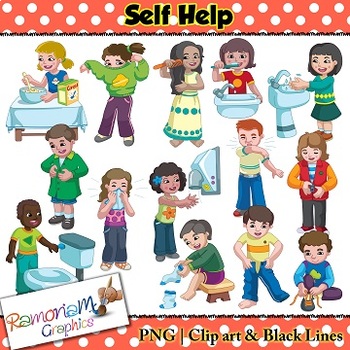 Religious EducationR.E session Jairus’ Daughter Mark 5 :21-43Worksheet https://www.sermons4kids.com/jairus_daughter_sp_colorpg.htm  http://kidscorner.reframemedia.com/bible/stories/jairuss-daughter/ for DramaVideo https://www.youtube.com/watch?v=MGJ0TKRTEFI Wordsearch https://www.sermons4kids.com/jairus_daughter_wordsearch.htm